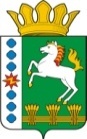 КОНТРОЛЬНО-СЧЕТНЫЙ ОРГАН ШАРЫПОВСКОГО РАЙОНАКрасноярского краяЗаключениена проект Решения Ивановского сельского Совета депутатов «О внесении изменений и дополнений в Решение Ивановского сельского Совета депутатов от 15.12.2016 № 54 «О бюджете поселения на 2017 год и плановый период 2018-2019 годов» (в ред. от 27.02.2017 № 5, от 12.04.2017 № 8, от 15.05.2017 № 12)05 июля  2017 год 									№ 59Настоящее экспертное заключение подготовлено Контрольно – счетным органом Шарыповского района на основании ст. 157 Бюджетного  кодекса Российской Федерации, ст. 9 Федерального закона от 07.02.2011 № 6-ФЗ «Об общих принципах организации и деятельности контрольно – счетных органов субъектов Российской Федерации и муниципальных образований», ст. 5 Решения Шарыповского районного Совета депутатов от 20.09.2012 № 31/289р «О внесении изменений и дополнений в Решение Шарыповского районного Совета депутатов от 21.06.2012 № 28/272р «О создании Контрольно – счетного органа Шарыповского района» (в ред. от 20.03.2014 № 46/536р, от 25.09.2014 № 51/573р, от 26.02.2015 №56/ 671р) и в соответствии со стандартом организации деятельности Контрольно – счетного органа Шарыповского района СОД 2 «Организация, проведение и оформление результатов финансово – экономической экспертизы проектов Решений Шарыповского районного Совета депутатов и нормативно – правовых актов по бюджетно – финансовым вопросам и вопросам использования муниципального имущества и проектов муниципальных программ» утвержденного приказом Контрольно – счетного органа Шарыповского района от 16.12.2013 № 29, Соглашения от 01.01.2015 «О передаче Контрольно-счетному органу Шарыповского района полномочий Контрольно-счетного органа Ивановского сельсовета по осуществлению внешнего муниципального финансового контроля».Представленный на экспертизу проект Решения Ивановского сельского Совета депутатов «О внесении изменений и дополнений в Решение Ивановского сельского Совета депутатов от 15.12.2016 № 54 «О бюджете поселения на 2017 год и плановый период 2018-2019 годов» (в ред. от 27.02.2017 № 5, от 12.04.2017 № 8, от 15.05.2017 № 12) направлен в Контрольно-счетный орган Шарыповского района 04 июля 2017 года. Разработчиком данного проекта Решения является администрация Ивановского сельсовета.Мероприятие проведено 04-05 июля  2017 года.В ходе подготовки заключения Контрольно – счетным органом Шарыповского района были проанализированы следующие материалы:- проект Решения Ивановского сельского Совета депутатов «О внесении изменений и дополнений в Решение Ивановского сельского Совета депутатов от 15.12.2016 № 54 «О бюджете поселения на 2017 год и плановый период 2018-2019 годов» (в ред. от 27.02.2017 № 5, от 12.04.2017 № 8, от 15.05.2017 № 12);-  решение Ивановского сельского Совета депутатов от 15.12.2016 № 54 «О бюджете поселения на 2017 год и плановый период 2018-2019 годов».Согласно статье 6 Решения Ивановского сельского Совета депутатов от 15.12.2016 № 54 «О бюджете поселения на 2017 год и плановый период 2018-2019 годов» администрация Ивановского сельсовета вправе в ходе исполнения бюджета поселения вносить изменения в сводную бюджетную роспись бюджета поселения на 2017 год и плановый период 2018-2019 годов.При проведении экспертизы проекта Решения проведены:- оценка соответствия внесенного проекта Решения сведениям и документам, явившимся основанием его составления;- оценка соответствия текстовой части и структуры проекта Решения требованиям бюджетного законодательства Российской Федерации;- анализ предлагаемых изменений бюджетных ассигнований по доходам, расходам и источникам финансирования дефицита бюджета, оценка обоснованности таких изменений.В результате экспертизы проекта Решения и финансово – экономических обоснований предлагаемых к утверждению увеличений бюджетных ассигнований по расходам бюджета поселения, подтверждающих потребность выделения дополнительных ассигнований в указанных в проекте Решения суммах по средствам местного и краевого бюджетов установлено:Представленным проектом Решения предлагается изменить основные характеристики бюджета Ивановского сельсовета Шарыповского района на 2017 год, внести изменения в текстовую часть и приложения к Решению о бюджете, изложив их в новой редакции в соответствии с представленным проектом Решения.Предлагаемые к утверждению изменения текстовой части Решения о бюджете соответствуют бюджетному законодательству и законодательно установленным полномочиям органов местного самоуправления.Предлагаемые в проекте Решения изменения основных характеристик бюджета Ивановского сельсовета Шарыповского района представлены в таблице 1.Изменение основных характеристик бюджета Ивановского сельсовета Шарыповского района на 2017 годТаблица 1(руб.)Общий объем доходов бюджета поселения, согласно проекта Решения увеличивается  в сумме 7 509 348,21 руб. (70,63%).Анализ изменения доходов бюджета поселения на 2017 годТаблица 2(руб.)Объем доходов бюджета поселения увеличивается за счет безвозмездных поступлений в соответствии с краевыми законами, нормативно правовыми актами Правительства Красноярского края и Шарыповского района, соглашениями, заключенными с главными распорядителями средств краевого и районного бюджетов в сумме 7 509 348,21 руб. (70,63%).Общий объем расходов бюджета поселения  увеличился в сумме 7 516 821,71 руб. (70,67%).Анализ изменения расходов бюджета поселения на 2017 годТаблица 3(руб.)По разделу, подразделу 0104 «Функционирование Правительства РФ, высших органов исполнительной власти субъектов РФ, местных администраций» увеличение бюджетных ассигнований в сумме 2 604,00 руб. (0,05%), на региональные выплаты и выплаты, обеспечивающие уровень заработной платы работников бюджетной сферы не ниже размера минимальной заработной платы (минимального размера оплаты труда) за счет средств краевого бюджета в рамках подпрограммы "Обеспечение реализации муниципальной программы" муниципальной программы "Муниципальное управление". По разделу, подразделу 0309 «Защита населения и территории от чрезвычайных ситуаций природного и техногенного характера, гражданская оборона» увеличение бюджетных ассигнований в сумме 20 000,00 руб. (40,81%), на создание резерва материальных ресурсов, предназначенных для ликвидации чрезвычайных ситуаций природного и техногенного характера  в рамках подпрограммы "Предупреждение, спасение, помощь" муниципальной программы " "Защита населения от чрезвычайных ситуаций и обеспечение пожарной безопасности".По разделу, подразделу 0310 «Обеспечение пожарной безопасности» увеличение бюджетных ассигнований в сумме 37 128,00 руб. (1298,1%), на обеспечение первичных мер пожарной безопасности за счет средств краевого бюджета в рамках подпрограммы "Обеспечение пожарной безопасности населенных пунктов" муниципальной программы "Защита населения от чрезвычайных ситуаций и обеспечение пожарной безопасности".По разделу, подразделу 0409 «Дорожное хозяйство» увеличение бюджетных ассигнований в сумме 1 425 124,00 руб. (282,46%), из них:- увеличение бюджетных ассигнований в сумме 99 515,00 руб. на содержание автомобильных дорог общего пользования местного значения за счет средств дорожного фонда Красноярского края в рамках подпрограммы "Проведение мероприятий, направленных на сохранение и улучшение транспортно-эксплуатационного состояния улично-дорожной сети сельского поселения" муниципальной программы «Обеспечение транспортной доступности и коммунальными услугами граждан, а также создание условий для обеспечения доступным и комфортным жильем граждан Ивановского сельсовета";- увеличение бюджетных ассигнований в сумме 4 311,00 руб. на софинансирование по реализации мероприятий, направленных на повышение безопасности дорожного движения за счет средств бюджета поселения в рамках подпрограммы "Проведение мероприятий, направленных на сохранение и улучшение транспортно-эксплуатационного состояния улично-дорожной сети сельского поселения" муниципальной программы «Обеспечение транспортной доступности и коммунальными услугами граждан, а также создание условий для обеспечения доступным и комфортным жильем граждан Ивановского сельсовета";- увеличение бюджетных ассигнований в сумме 1 321 298,00 руб. на капитальный ремонт и ремонт автомобильных дорог общего пользования местного значения за счет средств дорожного фонда Красноярского края  в рамках подпрограммы "Проведение мероприятий, направленных на сохранение и улучшение транспортно-эксплуатационного состояния улично-дорожной сети сельского поселения" муниципальной программы «Обеспечение транспортной доступности и коммунальными услугами граждан, а также создание условий для обеспечения доступным и комфортным жильем граждан Ивановского сельсовета".По разделу 0502 «Коммунальное хозяйство» увеличение бюджетных ассигнований в сумме 351 723,21 (99,18%),00 руб., из них: - увеличение бюджетных ассигнований в сумме 64 750,21 руб., на проведение проверки достоверности определения сметной стоимости объекта капитального строительства "Замена котла в котельной, квартал Путейский, 41 пос. Инголь в рамках подпрограммы  "Модернизация, реконструкция и капитальный ремонт объектов коммунальной инфраструктуры, жилья и благоустройства" муниципальной программы  «Обеспечение транспортной доступности и коммунальными услугами граждан, а также создание условий для обеспечения доступным и комфортным жильем граждан Ивановского сельсовета";- увеличение бюджетных ассигнований в сумме 162 703,00 руб., на замену запорной арматуры на сетях теплоснабжения в пос. Инголь  в рамках подпрограммы  "Модернизация, реконструкция и капитальный ремонт объектов коммунальной инфраструктуры, жилья и благоустройства" муниципальной программы  «Обеспечение транспортной доступности и коммунальными услугами граждан, а также создание условий для обеспечения доступным и комфортным жильем граждан Ивановского сельсовета";- увеличение бюджетных ассигнований в сумме 124 270,00 руб., на замену задвижек в котельной пос. Инголь  в рамках подпрограммы  "Модернизация, реконструкция и капитальный ремонт объектов коммунальной инфраструктуры, жилья и благоустройства" муниципальной программы  «Обеспечение транспортной доступности и коммунальными услугами граждан, а также создание условий для обеспечения доступным и комфортным жильем граждан Ивановского сельсовета".По разделу 0503 «Благоустройство» увеличение бюджетных ассигнований в сумме 993 467,50 руб. (100,52%), из них:- увеличение бюджетных ассигнований в сумме 989 110,00 руб., на реализацию проектов по благоустройству территорий поселений за счет средств краевого бюджета в рамках подпрограммы  "Модернизация, реконструкция и капитальный ремонт объектов коммунальной инфраструктуры, жилья и благоустройства территории" муниципальной программы  «Обеспечение транспортной доступности и коммунальными услугами граждан, а также создание условий для обеспечения доступным и комфортным жильем граждан Ивановского сельсовета";- увеличение бюджетных ассигнований за счет остатка денежных средств бюджета поселения на начало года в сумме 7 473,50 руб., на софинансирование  реализации проектов по благоустройству территорий поселений за счет средств бюджета поселения в рамках подпрограммы  "Модернизация, реконструкция и капитальный ремонт объектов коммунальной инфраструктуры, жилья и благоустройства территории" муниципальной программы  «Обеспечение транспортной доступности и коммунальными услугами граждан, а также создание условий для обеспечения доступным и комфортным жильем граждан Ивановского сельсовета".По разделу 0505 «Другие вопросы в области жилищно-коммунального хозяйства» увеличение бюджетных ассигнований в сумме 4 500 000,00 руб. (100,00%), на финансирование (возмещение) расходов по капитальному ремонту, реконструкции находящихся в муниципальной собственности объектов коммунальной инфраструктуры, источников тепловой энергии и тепловых сетей, объектов электросетевого хозяйства и источников электрической энергии, а также на приобретение технологического оборудования, спецтехники для обеспечения функционирования систем теплоснабжения, электроснабжения, водоснабжения, водоотведения и очистки сточных вод  в рамках подпрограммы "Модернизация, реконструкция и капитальный ремонт объектов коммунальной инфраструктуры, жилья и благоустройства территории" муниципальной программы  «Обеспечение транспортной доступности и коммунальными услугами граждан, а также создание условий для обеспечения доступным и комфортным жильем граждан Ивановского сельсовета".По разделу 0801 «Культура» увеличение бюджетных ассигнований в сумме 187 970,00 руб. (3,55%), из них:- увеличение бюджетных ассигнований в сумме 39 070,00 руб., на региональные выплаты и выплаты, обеспечивающие уровень заработной платы работников бюджетной сферы не ниже размера минимальной заработной платы (минимального размера оплаты труда) за счет средств краевого бюджета в рамках подпрограммы "Народное творчество и культурно-досуговая деятельность" муниципальной программы "Развитие культуры";- увеличение бюджетных ассигнований на обеспечение развития и укрепления материально-технической базы муниципальных домов культуры, поддержка творческой деятельности муниципальных театров в городах с численностью населения до 300 тысяч человек за счет средств краевого бюджета в рамках подпрограммы "Народное творчество и культурно-досуговая деятельность" муниципальной программы "Развитие культуры" за счет средств краевого бюджета в сумме 14 890,00 руб. и за счет средств федерального бюджета в сумме  - 134 010 руб.;Перераспределены бюджетные ассигнования: - в сумме 1 195,00 руб. раздел, подраздел 0104 с руководства и  управления в сфере установленных функций и полномочий органов местного самоуправления в рамках подпрограммы "Обеспечение реализации муниципальной программы" муниципальной программы "Муниципальное управление" на раздел, подраздел 0409 софинансирование по содержанию автомобильных дорог общего пользования местного значения за счет средств дорожного фонда муниципального образования Ивановский сельсовет  в рамках подпрограммы "Проведение мероприятий, направленных на сохранение и улучшение транспортно-эксплуатационного состояния улично-дорожной сети сельского поселения" муниципальной программы «Обеспечение транспортной доступности и коммунальными услугами граждан, а также создание условий для обеспечения доступным и комфортным жильем граждан Ивановского сельсовета";- в сумме 2 518,50 руб. по разделу, подразделу 0503 с содержания и ремонта уличного освещения, в том числе поставка электроэнергии  на реализацию проектов по благоустройству территорий поселений за счет средств  бюджета поселения в рамках подпрограммы  "Модернизация, реконструкция и капитальный ремонт объектов коммунальной инфраструктуры, жилья и благоустройства территории" муниципальной программы «Обеспечение транспортной доступности и коммунальными услугами граждан, а также создание условий для обеспечения доступным и комфортным жильем граждан Ивановского сельсовета"; -  в сумме 3 116,00 руб. раздел, подраздел 0503 с содержания и ремонта уличного освещения, в том числе поставка электроэнергии  в рамках подпрограммы "Модернизация, реконструкция и капитальный ремонт объектов коммунальной инфраструктуры, жилья и благоустройства территории" муниципальной программы  «Обеспечение транспортной доступности и коммунальными услугами граждан, а также создание условий для обеспечения доступным и комфортным жильем граждан Ивановского сельсовета" на раздел, подраздел 0409 содержание улично-дорожной сети сельского поселения и искусственных сооружений на них  за счет средств дорожного фонда муниципального образования Ивановский сельсовет в рамках подпрограммы "Проведение мероприятий, направленных на сохранение и улучшение транспортно-эксплуатационного состояния улично-дорожной сети сельского поселения" муниципальной программы «Обеспечение транспортной доступности и коммунальными услугами граждан, а также создание условий для обеспечения доступным и комфортным жильем граждан Ивановского сельсовета"; - в сумме 3 900,00 руб. по разделу, подразделу 0801, перераспределены денежные средства с предоставления субсидии МБУК "Ивановская ЦКС" на финансовое обеспечение выполнения муниципального задания  на обеспечение развития и укрепления материально-технической базы муниципальных домов культуры, поддержка творческой деятельности муниципальных театров в городах с численностью населения до 300 тысяч человек за счет средств бюджета в рамках подпрограммы "Народное творчество и культурно-досуговая деятельность" муниципальной программы "Развитие культуры".После внесения изменений в 2017 году дефицит бюджета поселения составит 11 910,50,00 руб. и источники финансирования дефицита бюджета поселения составят 11 910,50 руб.В статью 10 «Дорожный фонд Ивановского сельсовета» вносятся следующие изменения: Таблица 4(руб.)Увеличение бюджетных ассигнований по дорожному фонду Ивановского сельсовета в 2017 году в сумме 1 420 813,00 руб. (295,98%).Приложения 1, 4, 5, 6, 8, 11 к Решению излагаются в новой редакции согласно приложений 1-7 к проекту Решения.При проверке правильности планирования и составления проекта Решения  нарушений не установлено.На основании выше изложенного Контрольно – счетный орган Шарыповского района предлагает Ивановскому сельскому Совету депутатов принять проект Решения Ивановского сельского Совета депутатов Шарыповского района «О внесении изменений в решение сельского Совета депутатов от 15.12.2016 № 54 «О бюджете поселения на 2017 год и плановый период 2018-2019» (в ред. от 27.02.2017 № 5, от 12.04.2017 № 8, от 15.05.2017 № 12). ПредседательКонтрольно – счетного органа							Г.В. Савчукнаименование показателяосновные характеристики бюджета на 2017 годосновные характеристики бюджета на 2017 годосновные характеристики бюджета на 2017 годосновные характеристики бюджета на 2017 годнаименование показателядействующее Решение о бюджетеРешение о бюджете с учетом предлагаемых измененийизменение% измененияпрогнозируемый общий объем доходов бюджета поселения10 631 461,0018 140 809,21+ 7 509 348,21170,63общий объем расходов бюджета поселения10 635 898,0018 152 719,71+ 7 516 821,71170,67дефицит бюджета поселения4 437,0011 910,507  473,50 источники финансирования дефицита бюджета поселения4 437,0011 910,507 473,50Наименование групп, подгрупп, статей, подстатей, элементов, подвидов доходов, кодов классификации операций сектора государственного управления, относящихся к доходам бюджетовпредыдущая редакция Решенияпредлагаемая редакция проекта Решенияувеличение% измененияНАЛОГОВЫЕ И НЕНАЛОГОВЫЕ ДОХОДЫ, в том числе2 403 800,002 403 800,000,00100,0Налог на доходы физических лиц 1 197 100,001 197 100,000,00100,0НАЛОГИ НА ТОВАРЫ (РАБОТЫ, УСЛУГИ), РЕАЛИЗУЕМЫЕ НА ТЕРРИТОРИ РОССИЙСКОЙ ФЕДЕРАЦИИ291 700,00291 700,000,00100,0НАЛОГИ НА СОВОКУПНЫЙ ДОХОД285 500,00285 500,00НАЛОГ НА ИМУЩЕСТВО610 400,00610 400,000,00100,0ГОСУДАРСТВЕННАЯ ПОШЛИНА6 800,006 800,000,00100,0ДОХОДЫ ОТ ИСПОЛЬЗОВАНИЯ ИМУЩЕСТВА, НАХОДЯЩЕГОСЯ В ГОСУДАРСТВЕННОЙ И МУНИЦИПАЛЬНОЙ СОБСТВЕННОСТИ9 300,009 300,000,00100,0ШТРАФЫ, САНКЦИИ, ВОЗМЕЩЕНИЕ УЩЕРБА3 000,003 000,000,00100,0БЕЗВОЗМЕЗДНЫЕ ПОСТУПЛЕНИЯ8 227 661,0015 737 009,217 509 348,21170,6дотации бюджетам субъектов РФ и муниципальных образований6 266 200,006 266 200,000,00100,0субвенции бюджетам субъектов РФ и муниципальных образований111 080,00111 080,000,00101,72Иные межбюджетные трансферты1 850 381,009 359 729,217 509 348,21505,8Всего доходов10 631 461,0018 140 809,217 509 348,21170,6наименование показателя бюджетной классификацииРаздел, подразделпредыдущая редакция предлагаемая редакция отклонение% отклонения12345 (4-3)6Общегосударственные вопросы01003 304 065,003 305 474,001 409,00100,04функционирование высшего должностного лица субъекта РФ и органа местного самоуправления0102584 300,00584 300,000,00100,00функционирование Правительства РФ, высших органов исполнительной власти субъектов РФ, местных администраций01042 690 565,002 691 974,001 409,00100,05резервные фонды011123 800,0023 800,000,00100,00другие общегосударственные вопросы01135 400,005 400,000,00100,00Национальная оборона0200105 680,00105 680,000,00100,00мобилизационная и вневойсковая подготовка0203105 680,00105 680,000,00100,00Национальная безопасность и правоохранительная деятельность030052 604,00109 732,0057 128,00208,60защита населения и территории от чрезвычайных ситуаций природного и техногенного характера, гражданская оборона030949 005,0069 005,0020 000,00140,81обеспечение пожарной безопасности03103 099,0040 227,0037 128,001298,1другие вопросы в области национальной безопасности и правоохранительной деятельности0314500,00500,000,00100,00Национальная экономика0400504 542,001 929 666,001 425 124,0382,46водное хозяйство040616 800,0016 800,000,00100,00дорожное хозяйство0409487 742,001 912 866,001 425 124,0392,19Жилищно - коммунальное хозяйство05001 366 907,007 212 097,715 845 190,71527,62жилищное хозяйство050123 971,0023 971,000,00100,00коммунальное хозяйство0502354 618,00706 341,21351 723,21199,18благоустройство0503988 318,001 981 785,50993 467,50200,52другие вопросы в области жилищно-коммунального хозяйства05050,004 500 000,004 500 000,0100,00Культура, кинематография08005 290 100,005 478 070,00187 970,00103,55культура08015 290 100,005 478 070,00187 970,00103,55Социальная политика100012 000,0012 000,000,00100,00пенсионное обеспечение100112 000,0012 000,000,00100,00ВСЕГО РАСХОДЫ10 635 898,0018 152 719,717 516 821,71170,67Предыдущая редакцияПредлагаемая редакция (Проект Решения)1.Утвердить объем бюджетных ассигнований дорожного фонда Ивановского сельсовета2017 год в сумме 480 031,00 руб.2018 год в сумме 291 700,00 руб.;2019 год в сумме 291 700,00 руб.1.Утвердить объем бюджетных ассигнований дорожного фонда Ивановского сельсовета2017 год в сумме 1 900 844,00 руб.2018 год в сумме 291 700,00 руб.;2019 год в сумме 291 700,00 руб.